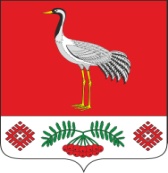 11.11.2022г.№181РОССИЙСКАЯ ФЕДЕРАЦИЯИРКУТСКАЯ ОБЛАСТЬБАЯНДАЕВСКИЙ МУНИЦИПАЛЬНЫЙ РАЙОНТУРГЕНЕВСКОЕ СЕЛЬСКОЕ ПОСЕЛЕНИЕДУМАРЕШЕНИЕ ОБ УТВЕРЖДЕНИИ КЛЮЧЕВЫХ ПОКАЗАТЕЛЕЙ И ИХ ЦЕЛЕВЫХ ЗНАЧЕНИЙ, ИНДИКАТИВНЫХ ПОКАЗАТЕЛЕЙ ДЛЯ МУНИЦИПАЛЬНОГО КОНТРОЛЯ В СФЕРЕ БЛАГОУСТРОЙСТВА НА ТЕРРИТОРИИ МУНИЦИПАЛЬНОГО ОБРАЗОВАНИЯ «ТУРГЕНЕВКА»В соответствии со ст.30 Федерального закона от 31.07.2020г. № 248-ФЗ «О государственном контроле (надзоре) и муниципальном контроле в Российской Федерации», с Федеральным законом от 6 октября 2003 года № 131-ФЗ «Об общих принципах организации местного самоуправления в Российской Федерации», решением Думы МО «Тургеневка» от 14.12.2021 № 168 «Об утверждении Положения о муниципальном контроле сфере благоустройства на территории муниципального образования «Тургеневка», в целях приведения в соответствие действующему законодательству, руководствуясь, руководствуясь Уставом муниципального образования «Тургеневка», Дума муниципального образования «Тургеневка»,РЕШИЛА: Утвердить прилагаемые ключевые показатели и их целевые значения, индикативные показатели для муниципального контроля в сфере благоустройства на территории муниципального образования «Тургеневка», согласно приложения.   Настоящее решение подлежит опубликованию в газете «Вестник» и на официальном сайте МО «Тургеневка» в информационно-телекоммуникационной сети интернет. Председатель Думы МО «Тургеневка»Н.И. БулычеваГлава МО «Тургеневка»В.В.СинкевичПриложение  к Решению Думы МО «Тургеневка»                                      от 11.11.2022г. №181Ключевые показателимуниципального контроля в сфере благоустройствана территории муниципального образования «Тургеневка»1. Ключевые показатели муниципального контроля в сфере благоустройства на территории муниципального образования «Тургеневка» и их целевые значения:Индикативные показатели муниципального контроля в сфере благоустройства на территории муниципального образования «Тургеневка»:	количество проведенных плановых контрольных мероприятий;количество поступивших возражений в отношении акта контрольного мероприятия;количество выданных предписаний об устранении нарушений обязательных требований; количество устраненных нарушений обязательных требованийКлючевые показателиЦелевые значения (%)Доля устраненных нарушений обязательных требований от числа выявленных нарушений обязательных требований100Доля обоснованных жалоб на действия (бездействие) контрольного органа и (или) его должностных лиц при проведении контрольных мероприятий от общего количества поступивших жалоб0Доля контрольных мероприятий, по результатам которых были  выявлены нарушения, но не приняты соответствующие меры административного воздействия0Доля отмененных результатов контрольных мероприятий0